Blake Im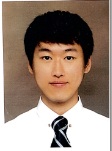 Kyunggi-Doh Goyang-shi Ilsandong-Gu Jungbalsan-Dong 692-7Cellular: 010-8482-4565F4-Visa Holder/ U.S. Citizenwim@ncsu.eduPersonal ProfileLived in the U.S. for 9 years as a permanent resident/ citizen; attended junior high school, high school and college. Teaching has been a long time career goal, have participated in tutoring elementary school students for community service Fluent in both Korean and EnglishEducationNorth Carolina State University – Raleigh, NC 27695 (May 2012)- B.A. in Business Administration with human resources concentration- GPA: 3.2- Made dean’s list 4 out of 8 semesters Wakefield High School – Raleigh, NC 27614 (Jan 2008)ExperiencePrivate tutor (2008-2011)-have taught English writing and speaking to college and high school students-have prepared college students for internship interviews, particularly on their speaking and their introduction letters-have taught Korean adults intermediate level conversation  -have facilitated college students for seminars and small group discussionsOther Relevant ExperiencesAmerican Marketing Association (2010)-Was an active member in the communication committeeSociety of Human Resource Management (2011-2012)-Participated in seminar and lectures conducted by Cisco and SASKorean Student Association (2008)